OLÁ PESSOAL, TUDO BEM? ESPERO QUE SIM. ESSA SEMANA VAMOS DAR CONTINUIDADE COM NOSSO CONTEÚDO E ENTENDER PORQUE TEMOS ALGUNS SONS MAIS LONGOS E OUTROS MAIS CURTOS.SOMENTE LER COM ATENÇÃO E COPIAR NO CADERNO O CONTEÚDO ABAIXO.
QUEM REALIZAR IMPRESSÃO PODE COLAR.SEQUÊNCIA DIDÁTICA – MÚSICA – 31/08 A 04/09 – 4º ANOVALORESEm música existem sons longos e sons breves. Há também momentos quando se interrompe a emissão do som: os silêncios. O RITMO é a organização do tempo. O ritmo não é, portanto, um som, mas somente um tempo organizado. A palavra ritmo (em grego rhythmos) designa "aquilo que flui, aquilo que se move".VALOR é o sinal que indica a duração relativa do som e do silêncio. Os VALORES POSITIVOS ou FIGURAS indicam a duração dos sons e os VALORES NEGATIVOS ou PAUSAS indicam a duração dos silêncios.FIGURAS e PAUSAS são um conjunto de sinais convencionais representativos das durações. São sete os valores que representam as figuras e as pausas no atual sistema musical. Para cada figura existe uma pausa correspondente.A figura é formada de até três partes:1) cabeça 			2) haste			3) colchete 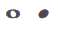 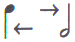 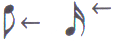 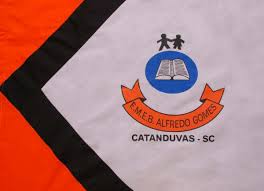 ESCOLA MUNICIPAL DE EDUCAÇÃO BÁSICA ALFREDO GOMES.DIRETORA: IVÂNIA NORA.ASSESSORA PEDAGÓGICA: SIMONE ANDRÉA CARL.ASSESSORA TÉCNICA ADM.: TANIA N. DE ÁVILA.PROFESSORA: PAULO ANDRÉ KLEIN.DISCIPLINA: MÚSICA.CATANDUVAS – SCANO 2020 - TURMA: 4º ANO